Name the film from the picture: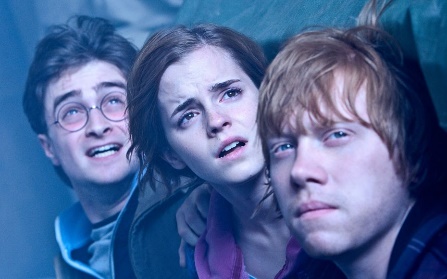 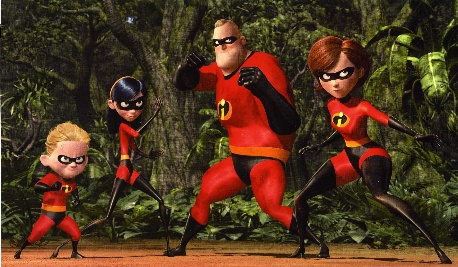 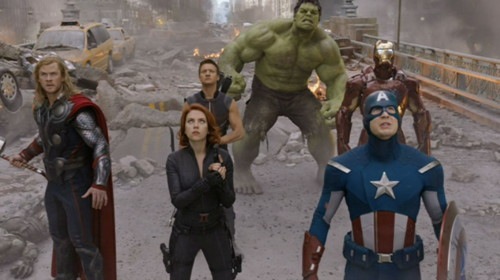 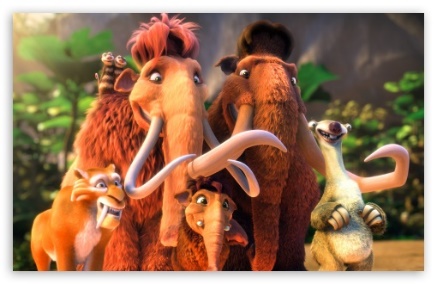 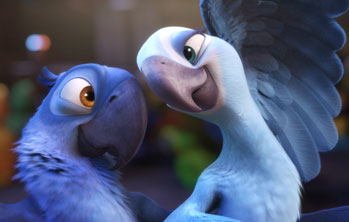 Harry PotterThe IncrediblesAvengersIce AgeRio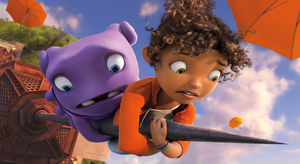 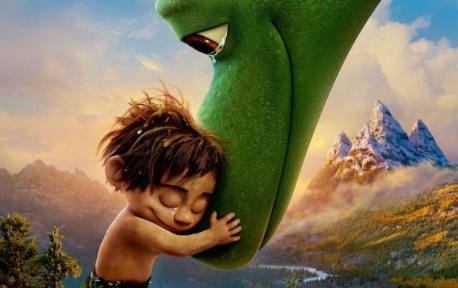 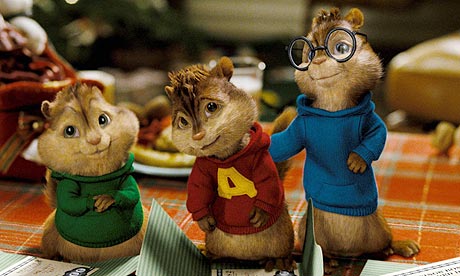 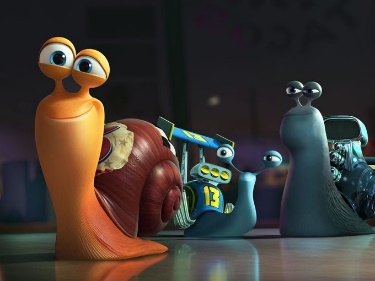 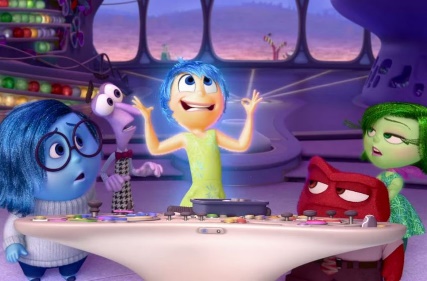 HomeThe Good DinosaurAlvin & The ChipmunksTurboInside Out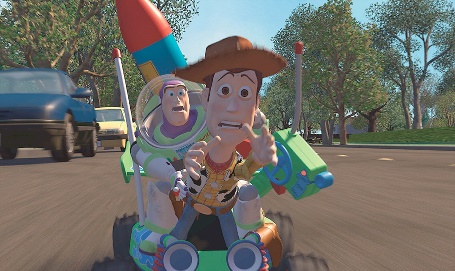 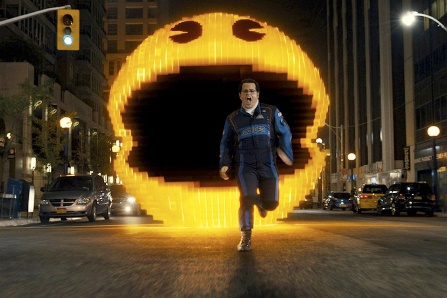 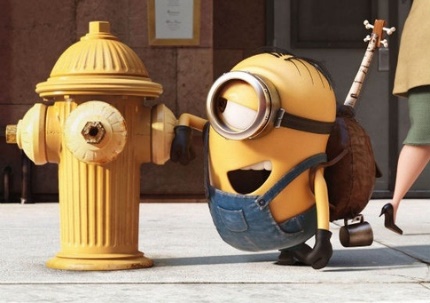 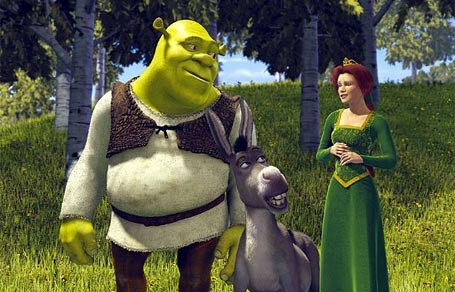 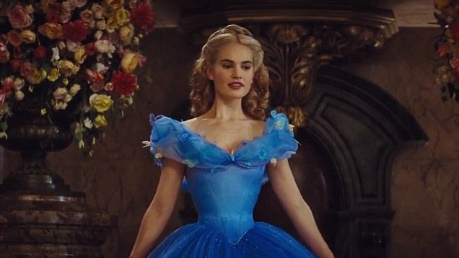 Toy StoryPixelsMinionsShrekCinderella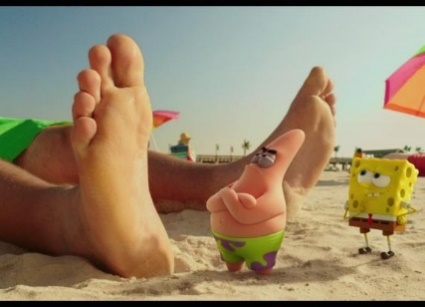 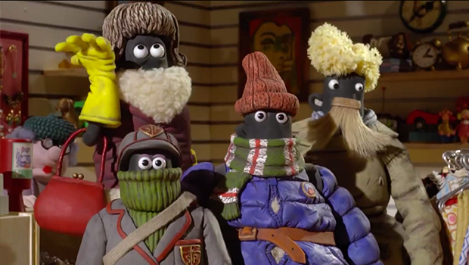 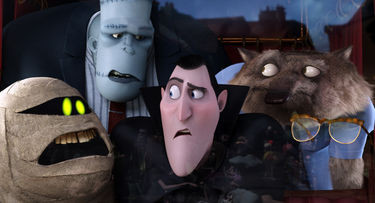 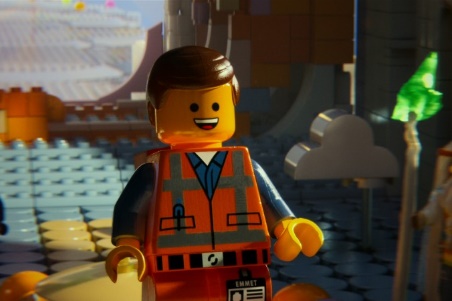 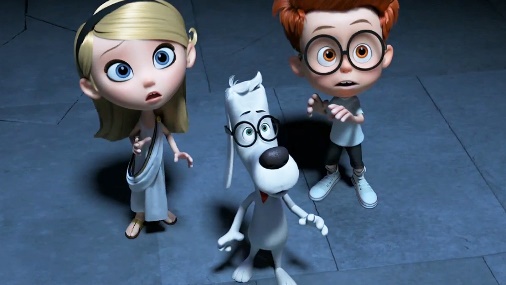 Spongebob SquarepantsShaun the SheepHotel TransylvaniaThe Lego MovieMr Peabody & Sherman